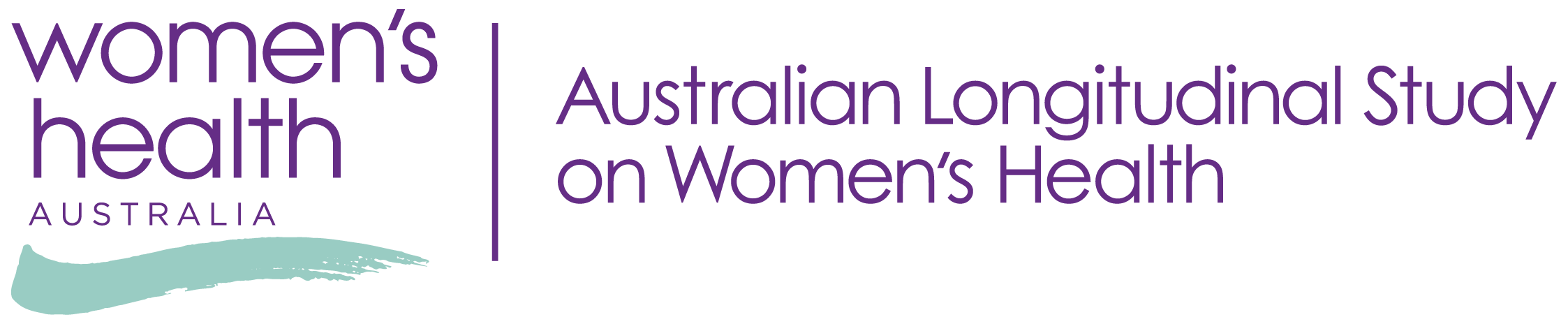 ALSWH Expression of Interest PROFORMAUse this proforma to prepare a draft application with other researchers who will be named on the EoI. The text can then be copied to the online form.Only applications that are submitted through the online ALSWH EoI form will be accepted.Section ALead Person:Title & Name:Email:Institution: Title & Name:Email:Institution: ALSWH Project Liaison:http://www.alswh.org.au/who-is-involved/alswh-liaison Is the Project Liaison also a collaborator on the project? Note that this is a requirement for projects involving linked data.Name:Email:Institution: Name:Email:Institution: Other Collaborators (include title, email address and institution):Project title:Note: EoIs involving linked data must include a reference to women in the titleIs a student involved in the project (will the project contribute to their award)?☐ No ☐ Yes - Please complete additional details below☐ No ☐ Yes - Please complete additional details belowStudent details: Title & Name:Institution:Email address:Course:Start and expected completion dates:Title & Name:Institution:Email address:Course:Start and expected completion dates:Will the project contribute to their award? Please enter the percentage (e.g., if student project is based entirely on ALSWH data this would be 100%)☐ No☐ Yes	  -     _______ % contribution☐ No☐ Yes	  -     _______ % contributionPlease list supervisorsPrincipal Supervisor: Principal Supervisor: Please list supervisorsAssociate Supervisor/s: Associate Supervisor/s: Does this project involve linked data?Access to the linked datasets should be discussed with your Project Liaison.If this is a student project the student’s supervisor must submit the application and be listed as the lead collaborator.Yes			No	Yes			No	If requesting linked data, please complete the following checklist.I understand that:  Linked data must be accessed on site at either the School of Public Health, The University of Queensland; the Centre for Women’s Health Research, the University of Newcastle; or remotely via the Sax Institute’s SURE Facility, researchers are responsible for fees and must organise access through their own institution (read more: https://www.saxinstitute.org.au/our-work/sure/). Each individual researcher requesting access to linked data will require permission from all relevant Human Research Ethics Committees and Government Departments supplying the data and must certify that they will adhere to access conditions. Staff at ALSWH will submit the applications on the researchers’ behalf after your EoI has been approved by the ALSWH Data Access Committee – this process may take several weeks or months. Completion of additional documentation may also be required. Linked datasets will not be available for this project until these external approvals have been granted.  I am aware of limits to the scope of the source collections. Read more: https://alswh.org.au/for-data-users/linked-data-overview/linked-data-important/  I will be asked to specify which linked variables are required, for each age cohort, and to explain why the key variables are necessary for my project. Relevant Disease codes and/or MBS/PBS item numbers must be stated within the Analysis Plan of the EoI. I am obliged to fulfill the acknowledgment and publication requirements which apply to linked data. Read more: https://alswh.org.au/for-data-users/conditions-of-use-and-publishing/publishing-linked-data-research/ Please see ALSWH website for further information about the data access policy www.alswh.org.au.When submitting your application, please ensure you’ve attached the appropriate additional variable request form, which can be found under “Before you Apply”: https://alswh.org.au/full-dataset-and-linked-data/.If requesting linked data, please complete the following checklist.I understand that:  Linked data must be accessed on site at either the School of Public Health, The University of Queensland; the Centre for Women’s Health Research, the University of Newcastle; or remotely via the Sax Institute’s SURE Facility, researchers are responsible for fees and must organise access through their own institution (read more: https://www.saxinstitute.org.au/our-work/sure/). Each individual researcher requesting access to linked data will require permission from all relevant Human Research Ethics Committees and Government Departments supplying the data and must certify that they will adhere to access conditions. Staff at ALSWH will submit the applications on the researchers’ behalf after your EoI has been approved by the ALSWH Data Access Committee – this process may take several weeks or months. Completion of additional documentation may also be required. Linked datasets will not be available for this project until these external approvals have been granted.  I am aware of limits to the scope of the source collections. Read more: https://alswh.org.au/for-data-users/linked-data-overview/linked-data-important/  I will be asked to specify which linked variables are required, for each age cohort, and to explain why the key variables are necessary for my project. Relevant Disease codes and/or MBS/PBS item numbers must be stated within the Analysis Plan of the EoI. I am obliged to fulfill the acknowledgment and publication requirements which apply to linked data. Read more: https://alswh.org.au/for-data-users/conditions-of-use-and-publishing/publishing-linked-data-research/ Please see ALSWH website for further information about the data access policy www.alswh.org.au.When submitting your application, please ensure you’ve attached the appropriate additional variable request form, which can be found under “Before you Apply”: https://alswh.org.au/full-dataset-and-linked-data/.If requesting linked data, please complete the following checklist.I understand that:  Linked data must be accessed on site at either the School of Public Health, The University of Queensland; the Centre for Women’s Health Research, the University of Newcastle; or remotely via the Sax Institute’s SURE Facility, researchers are responsible for fees and must organise access through their own institution (read more: https://www.saxinstitute.org.au/our-work/sure/). Each individual researcher requesting access to linked data will require permission from all relevant Human Research Ethics Committees and Government Departments supplying the data and must certify that they will adhere to access conditions. Staff at ALSWH will submit the applications on the researchers’ behalf after your EoI has been approved by the ALSWH Data Access Committee – this process may take several weeks or months. Completion of additional documentation may also be required. Linked datasets will not be available for this project until these external approvals have been granted.  I am aware of limits to the scope of the source collections. Read more: https://alswh.org.au/for-data-users/linked-data-overview/linked-data-important/  I will be asked to specify which linked variables are required, for each age cohort, and to explain why the key variables are necessary for my project. Relevant Disease codes and/or MBS/PBS item numbers must be stated within the Analysis Plan of the EoI. I am obliged to fulfill the acknowledgment and publication requirements which apply to linked data. Read more: https://alswh.org.au/for-data-users/conditions-of-use-and-publishing/publishing-linked-data-research/ Please see ALSWH website for further information about the data access policy www.alswh.org.au.When submitting your application, please ensure you’ve attached the appropriate additional variable request form, which can be found under “Before you Apply”: https://alswh.org.au/full-dataset-and-linked-data/.If yes, please select the appropriate dataset/s.NOTE re Department of Veterans’ Affairs (DVA) data:Approximately 25% of the 1921-26 Cohort are DVA card holders; for the 1946-51 Cohort the number is 144.  Please select these collections if you wish to include them in your analysis. * Further, if you intend to conduct analyses which specifically distinguish DVA clients or DVA services, you are required to include a DVA sponsor on your project, as per Departments of Defence and Veterans' Affairs HREC Researcher and Administrative Guidelines (Section 1.67 to 1.73).State and national collections:☐ State Perinatal Data Collections☐ State Admitted Patients Data Collections☐ State Emergency Department Data Collections☐ Cancer – Australian Cancer Database ☐ National Aged Care Data Collection☐ DVA Aged Care*☐ MBS☐ DVA R-MBS*☐ PBSState and national collections:☐ State Perinatal Data Collections☐ State Admitted Patients Data Collections☐ State Emergency Department Data Collections☐ Cancer – Australian Cancer Database ☐ National Aged Care Data Collection☐ DVA Aged Care*☐ MBS☐ DVA R-MBS*☐ PBSIf yes, please select the appropriate dataset/s.NOTE re Department of Veterans’ Affairs (DVA) data:Approximately 25% of the 1921-26 Cohort are DVA card holders; for the 1946-51 Cohort the number is 144.  Please select these collections if you wish to include them in your analysis. * Further, if you intend to conduct analyses which specifically distinguish DVA clients or DVA services, you are required to include a DVA sponsor on your project, as per Departments of Defence and Veterans' Affairs HREC Researcher and Administrative Guidelines (Section 1.67 to 1.73).* DVA sponsor advising on this project:Name:Position:Email:N/A	Participant status files which are routinely provided with the survey data contain month and year of death. Please indicate if you also require more sensitive data (DD/MM/YYYY of death; Cause of death).Data Custodians require all researchers who use Day of Death and/or Cause of Death data to provide a public interest statement.This statement must establish a clear link between the intended use of the data for the project and the benefits to the community.National Death Index:☐ Day of Death ☐ Cause of Death If either are selected, please complete both the statements belowHow will Day and/or Cause of Death be used in your analysis?What public benefit will result from your using Day and/or Cause of Death in this project?National Death Index:☐ Day of Death ☐ Cause of Death If either are selected, please complete both the statements belowHow will Day and/or Cause of Death be used in your analysis?What public benefit will result from your using Day and/or Cause of Death in this project?CCMS (Chronic Conditions from Multiple Sources):These datasets identify common chronic health conditions, from all available sources (both surveys and linked health records). CCMS datasets may be sufficient for many analyses, rather than using the source data. (However, you may also request the source collections, if you wish to include other aspects of health service use in your analyses).Data access requirements are the same as for as for the source collections. Asthma Cancer Chronic Obstructive Pulmonary Disease Dementia Depression/anxiety Diabetes Eating disorders Hypertension Hypercholesterolaemia Ischaemic Heart Disease Stroke Uterine fibroids Musculoskeletal  Asthma Cancer Chronic Obstructive Pulmonary Disease Dementia Depression/anxiety Diabetes Eating disorders Hypertension Hypercholesterolaemia Ischaemic Heart Disease Stroke Uterine fibroids Musculoskeletal External linked datasets may only be accessed at the University of Queensland, the University of Newcastle or through the SURE facility at the Sax Institute https://www.saxinstitute.org.au/our-work/sure  For external researchers wishing to analyse external linked data, please select how the data will be accessed: On site at University of Queensland*  On site at University of Newcastle*  SURE facility (researchers are responsible for any costs). *dependent on the availability of facilities and resources at the time of request On site at University of Queensland*  On site at University of Newcastle*  SURE facility (researchers are responsible for any costs). *dependent on the availability of facilities and resources at the time of requestDoes this project involve MatCH Substudy data? More information about the MatCH (Mothers and their Children’s Health) Substudy can be found here:https://alswh.org.au/match/match-data/ Yes			No	Yes			No	MatCH collections are linked to the children of a subset of mothers from the 1973-78 Cohort who took part in the Mothers and their Children’s Health Substudy: https://alswh.org.au/match/match-data/  These collections are only applicable if MatCH survey data are also requested in Section D.MatCH collections: AEDC (Australian Early Development Census) NAPLAN (National Assessment Program – Literacy and Numeracy)MatCH collections: AEDC (Australian Early Development Census) NAPLAN (National Assessment Program – Literacy and Numeracy)Does this new EOI supersede a current or previous EOI or build on an existing EoI?Yes			No	Yes			No	If yes, please provide details of which EOI it relates to and whether the existing EOI is to remain open or can be made inactiveKeywordsPlease provide a lay synopsis of your proposed project (75-100 words). (Your synopsis will be published on the ALSWH web site and may be included in the ALSWH annual Participant Newsletter):Please provide a lay synopsis of your proposed project (75-100 words). (Your synopsis will be published on the ALSWH web site and may be included in the ALSWH annual Participant Newsletter):Please provide a lay synopsis of your proposed project (75-100 words). (Your synopsis will be published on the ALSWH web site and may be included in the ALSWH annual Participant Newsletter):Rationale: (scientific and/or policy driven; include references):Rationale: (scientific and/or policy driven; include references):Rationale: (scientific and/or policy driven; include references):Hypothesis/research questions:Hypothesis/research questions:Hypothesis/research questions:Main ALSWH variables – outcome response/dependent variables and explanatory/ predictor/ independent variables. Please note:Clear identifying information is required for key variables; see http://www.alswh.org.au/for-researchers/data. The ALSWH “birthdate” variable is masked (month/year only are supplied). Raw postcodes will not be supplied. Please use coded or categorised variables such as ARIA+ or SEIFA. For data linkage projects the additional Variable Checklists must be completed).Main ALSWH variables – outcome response/dependent variables and explanatory/ predictor/ independent variables. Please note:Clear identifying information is required for key variables; see http://www.alswh.org.au/for-researchers/data. The ALSWH “birthdate” variable is masked (month/year only are supplied). Raw postcodes will not be supplied. Please use coded or categorised variables such as ARIA+ or SEIFA. For data linkage projects the additional Variable Checklists must be completed).Main ALSWH variables – outcome response/dependent variables and explanatory/ predictor/ independent variables. Please note:Clear identifying information is required for key variables; see http://www.alswh.org.au/for-researchers/data. The ALSWH “birthdate” variable is masked (month/year only are supplied). Raw postcodes will not be supplied. Please use coded or categorised variables such as ARIA+ or SEIFA. For data linkage projects the additional Variable Checklists must be completed).Detailed analysis plan – for Linked Data, please provide an explanation of how each dataset will be analysed:Detailed analysis plan – for Linked Data, please provide an explanation of how each dataset will be analysed:Detailed analysis plan – for Linked Data, please provide an explanation of how each dataset will be analysed:Expected outcomes & likely target audience (e.g., paper to be submitted to a psychology journal; paper to be submitted to National Rural health Conference)Time frame of the project (start/finish dates; expected paper submission dates)How do you expect to fund this work?(Describe source and amount)Names and email addresses of all people who will have access to the ALSWH survey data.Details of collaborators who will have access to linked data.All investigators accessing external datasets must be approved by the data custodians and HRECs, as required.You may nominate up to two linked data users, however, only one new external (non-ALSWH staff) linked data user may be added per project, except for student projects, where an additional user may be nominated (i.e., student plus a supervisor).Researcher-1Title and Name:   Email    Qualifications (Post-nominals):  Experience & training relevant to this project:  Expertise: Role in this Project:  Employing organisation:Position:School / Faculty or Department:Work phone number: Street address (including suburb, state and postcode): Data access site:Researcher-2Title and Name:   Email:   Qualifications (Post-nominals):  Experience & training relevant to this project:  Expertise: Role in this Project:  Employing organisation:Position:School / Faculty or Department:Work phone number: Street address (including suburb, state and postcode): Data access site: Researcher-1Title and Name:   Email    Qualifications (Post-nominals):  Experience & training relevant to this project:  Expertise: Role in this Project:  Employing organisation:Position:School / Faculty or Department:Work phone number: Street address (including suburb, state and postcode): Data access site:Researcher-2Title and Name:   Email:   Qualifications (Post-nominals):  Experience & training relevant to this project:  Expertise: Role in this Project:  Employing organisation:Position:School / Faculty or Department:Work phone number: Street address (including suburb, state and postcode): Data access site: Who will provide the substantive expertise and input?Who will provide statistical expertise and input?Who will provide qualitative analysis expertise if required?Research themes: (select all that apply)Research themes: (select all that apply)Research themes: (select all that apply) Chronic conditions  Health service use & systems including Medicare Australia analyses Social factors in health & wellbeing Health in rural and remote areas Roles and relationships Intergenerational issues Methodology Independent living / Aged Care Abuse Physical health MatCH (Mothers and their Children’s Health Substudy)☐ Tobacco, alcohol & other drugs ☐ Weight nutrition & physical activity Mental health Ageing Medications Formal & informal work patterns & work-family balance Caring Reproductive health Data linkage Children’s health and development☐ Tobacco, alcohol & other drugs ☐ Weight nutrition & physical activity Mental health Ageing Medications Formal & informal work patterns & work-family balance Caring Reproductive health Data linkage Children’s health and developmentSection B - ALSWH Dataset instructionsSection B - ALSWH Dataset instructionsSection B - ALSWH Dataset instructionsSection B - ALSWH Dataset instructionsSection B - ALSWH Dataset instructionsData delivery:Data delivery:Data delivery:Data delivery:Data delivery:Type of data files:If intending to import Text formats to R, note that Stata datasets can also be imported to R and retains all labelling.SASSPSSSTATAOther (text)Deliver to: (Name & email)Name/s & emails of all other collaborators who will access survey data:CohortSurvey WavesSurvey WavesSurvey WavesSurvey WavesSurvey WavesSurvey WavesSurvey WavesSurvey WavesSurvey WavesSurvey WavesSurvey Waves1989-95:Survey data onlySurvey & qualitative dataQualitative data only123456Birth Events11973-78:Survey data onlySurvey & qualitative dataQualitative data only123456789Birth Events1 MatCH2 Survey dataData about birth children (1989-95 and 1973-78 cohorts):Birth Events datasets include information about each birth reported by the cohort in their regular survey waves, collated into a single dataset with one record per birth.MatCH Survey data includes information reported about up to three birth children, then aged 0-12 years, by a subset of mothers in the Mothers and their Children’s Health Substudy in 2016. (See https://alswh.org.au/match/). Data about birth children (1989-95 and 1973-78 cohorts):Birth Events datasets include information about each birth reported by the cohort in their regular survey waves, collated into a single dataset with one record per birth.MatCH Survey data includes information reported about up to three birth children, then aged 0-12 years, by a subset of mothers in the Mothers and their Children’s Health Substudy in 2016. (See https://alswh.org.au/match/). Data about birth children (1989-95 and 1973-78 cohorts):Birth Events datasets include information about each birth reported by the cohort in their regular survey waves, collated into a single dataset with one record per birth.MatCH Survey data includes information reported about up to three birth children, then aged 0-12 years, by a subset of mothers in the Mothers and their Children’s Health Substudy in 2016. (See https://alswh.org.au/match/). Data about birth children (1989-95 and 1973-78 cohorts):Birth Events datasets include information about each birth reported by the cohort in their regular survey waves, collated into a single dataset with one record per birth.MatCH Survey data includes information reported about up to three birth children, then aged 0-12 years, by a subset of mothers in the Mothers and their Children’s Health Substudy in 2016. (See https://alswh.org.au/match/). Data about birth children (1989-95 and 1973-78 cohorts):Birth Events datasets include information about each birth reported by the cohort in their regular survey waves, collated into a single dataset with one record per birth.MatCH Survey data includes information reported about up to three birth children, then aged 0-12 years, by a subset of mothers in the Mothers and their Children’s Health Substudy in 2016. (See https://alswh.org.au/match/). Data about birth children (1989-95 and 1973-78 cohorts):Birth Events datasets include information about each birth reported by the cohort in their regular survey waves, collated into a single dataset with one record per birth.MatCH Survey data includes information reported about up to three birth children, then aged 0-12 years, by a subset of mothers in the Mothers and their Children’s Health Substudy in 2016. (See https://alswh.org.au/match/). Data about birth children (1989-95 and 1973-78 cohorts):Birth Events datasets include information about each birth reported by the cohort in their regular survey waves, collated into a single dataset with one record per birth.MatCH Survey data includes information reported about up to three birth children, then aged 0-12 years, by a subset of mothers in the Mothers and their Children’s Health Substudy in 2016. (See https://alswh.org.au/match/). Data about birth children (1989-95 and 1973-78 cohorts):Birth Events datasets include information about each birth reported by the cohort in their regular survey waves, collated into a single dataset with one record per birth.MatCH Survey data includes information reported about up to three birth children, then aged 0-12 years, by a subset of mothers in the Mothers and their Children’s Health Substudy in 2016. (See https://alswh.org.au/match/). Data about birth children (1989-95 and 1973-78 cohorts):Birth Events datasets include information about each birth reported by the cohort in their regular survey waves, collated into a single dataset with one record per birth.MatCH Survey data includes information reported about up to three birth children, then aged 0-12 years, by a subset of mothers in the Mothers and their Children’s Health Substudy in 2016. (See https://alswh.org.au/match/). Data about birth children (1989-95 and 1973-78 cohorts):Birth Events datasets include information about each birth reported by the cohort in their regular survey waves, collated into a single dataset with one record per birth.MatCH Survey data includes information reported about up to three birth children, then aged 0-12 years, by a subset of mothers in the Mothers and their Children’s Health Substudy in 2016. (See https://alswh.org.au/match/). Data about birth children (1989-95 and 1973-78 cohorts):Birth Events datasets include information about each birth reported by the cohort in their regular survey waves, collated into a single dataset with one record per birth.MatCH Survey data includes information reported about up to three birth children, then aged 0-12 years, by a subset of mothers in the Mothers and their Children’s Health Substudy in 2016. (See https://alswh.org.au/match/). Data about birth children (1989-95 and 1973-78 cohorts):Birth Events datasets include information about each birth reported by the cohort in their regular survey waves, collated into a single dataset with one record per birth.MatCH Survey data includes information reported about up to three birth children, then aged 0-12 years, by a subset of mothers in the Mothers and their Children’s Health Substudy in 2016. (See https://alswh.org.au/match/). 1946-51:Survey data onlySurvey & qualitative dataQualitative data only123456789   109   101921-26:Survey data onlySurvey & qualitative dataQualitative data only12345671973-781946-511921-26MedicationsSurvey 5 Survey 6 Survey 7 Survey 8 Survey 5 Survey 6 Survey 4 Survey 4 Dietary Data1973-781946-51Food Frequency Questionnaire	Survey 3 	Survey 5 	Survey 3 	Survey 7 CSIRO Health Diet ScoreSurvey 9 Survey 9 Environmental Datahttps://alswh.org.au/for-data-users/alswh-data-overview/environmental-data/ 1989-951973-781946-511921-26Air PollutionRoad DistanceGreenspace dataGeographic relocation (is only available for use with Environmental Data)